                          ҠАРАР                                                                                                                          РЕШЕНИЕ                  22 ноябрь   20 19 й.                                   № 22                                   22  ноября   2019 г.Об утверждении проекта решения  Совета сельского поселения Ташлинский  сельсовет муниципального района Альшеевский район Республики Башкортостан  «О внесении изменений  в решение  Совета №65 от 23.12.2016 года (с последующими изменениями № 129 от 28.05.2018г)  «Об утверждении правил землепользования и застройки в сельском поселении  Ташлинский  сельсовет муниципального  района Альшеевский район Республики Башкортостан»        В соответствии с Градостроительным кодексом Российской Федерации от 29.12.2004 № 190-ФЗ (далее – ГрК РФ),    Законом Республики Башкортостан от 29.12.2004г «О регулировании градостроительной деятельности в Республике Башкортостан»   Совет сельского поселения Ташлинский  сельсовет муниципального района Альшеевский район Республики Башкортостан решил:1. Утвердить проект решения Совета сельского поселения Ташлинский  сельсовет муниципального района Альшеевский район Республики «О внесении изменений  в решение  Совета №65 от 23.12.2016 года (с последующими изменениями № 129 от 28.05.2018г)   «Об утверждении правил землепользования и застройки в сельском поселении  Ташлинский  сельсовет муниципального  района Альшеевский район Республики Башкортостан» (прилагается).2. Обнародовать настоящее решение Совета сельского поселения Ташлинский  сельсовет муниципального района Альшеевский район Республики Башкортостан «О внесении изменений  в решение  Совета №65 от 23.12.2016 года (с последующими изменениями № 129 от 28.05.2018г)  «Об утверждении правил землепользования и застройки в сельском поселении  Ташлинский  сельсовет муниципального  района Альшеевский район Республики Башкортостан» с приложением к нему  в здании администрации сельского поселения и разместить на официальном сайте администрации сельского поселения Ташлинский  сельсовет.3. Контроль за выполнением решения возложить на постоянные комиссии по земельным вопросам, благоустройству и экологии.Глава сельского поселения                                          А.Ф.МурзинПриложение к решению Совета сельского поселения Ташлинский муниципального района Альшеевский район Республики Башкортостан                                                                                     от  22 ноября  2019 г. № 22Совет сельского поселения Ташлинский сельсовет муниципального района Альшеевский район Республики БашкортостанРешение О внесении изменений в Правила  землепользования и застройки сельского поселения Ташлинский сельсовет  муниципального района Альшеевский район Республики БашкортостанВ соответствии со ст.33 Градостроительного кодекса Российской Федерации Совет сельского поселения Ташлинский сельсовет муниципального района Альшеевский район Республики Башкортостан РЕШИЛ:Внести в Правила землепользования и застройки сельского поселения Ташлинский сельсовет муниципального района  Альшеевский район, утвержденные Решением Совета  сельского поселения Ташлинский сельсовет муниципального района Альшеевский район Республики Башкортостан от 23.12.2016 № 65 (с последующими изменениями от 28 мая 2018 года № 129) следующие изменения:В главе 12 ст.50 таблицу «Предельные (минимальные) и (или) максимальные) размеры земельных участков и предельные параметры разрешенного строительства, реконструкции объектов капитального строительства» изложить в следующей  редакции ( согласно требований п.2, ч.6, ст.30, ч.1, ст.38 Градостроительного кодекса РФ):      2. Обнародовать настоящее решение  в здании администрации сельского поселения Ташлинский сельсовет по адресу с.Ташлы, ул. Центральная,37и разместить на официальном сайте  сельского поселения Ташлинский сельсовет муниципального района Альшеевский район Республики Башкортостан.               Глава сельского поселения                                           А.Ф.Мурзин                                                                                         С.Ташлыот  _____________2019 г.№___БАШҠОРТОСТАН РЕСПУБЛИКАҺЫӘЛШӘЙ РАЙОНЫМУНИЦИПАЛЬ РАЙОНЫНЫҢТАШЛЫ АУЫЛ СОВЕТЫАУЫЛ БИЛӘМӘҺЕ СОВЕТЫ(БАШҠОРТОСТАН РЕСПУБЛИКАҺЫӘЛШӘЙ РАЙОНЫТАШЛЫ АУЫЛ СОВЕТЫ)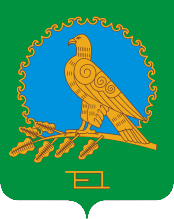 РЕСПУБЛИКА БАШКОРТОСТАНСОВЕТ СЕЛЬСКОГО ПОСЕЛЕНИЯТАШЛИНСКИЙ  СЕЛЬСОВЕТМУНИЦИПАЛЬНОГО РАЙОНААЛЬШЕЕВСКИЙ РАЙОН(ТАШЛИНСКИЙ  СЕЛЬСОВЕТАЛЬШЕЕВСКОГО  РАЙОНАРЕСПУБЛИКИ БАШКОРТОСТАН)НаименованиепоказателяЖ-1ОД-1П-1П-2Р-1Р-2СП-1СП-2Т-1С-1Минимальная площадь земельного участка, га- жилые дома- общественные объекты0,080,060,050,10,0150,0150,05НРНР0,015Максимальная площадь земельного участка, га0,20НРНРНРНРНРНРНРНРНРМинимальная ширина по красной линии, м15151515НРНРНРНРНРНРМинимальная длина на глубину, м30242030НРНРНРНРНРНРМинимальный отступ от красной линии, м56НРНР66НРНРНРНРМаксимальное количество наземных полных этажей342224НРНРНР3Максимальный коэффициент застройки, %206070653030НРНРНР40Минимальный процент озеленения, %20102020505050НР20НРМаксимальная высота оград, м1,5-2,0НР1,51,52,01,5НР1,5Максимальная высота здания до конька крыши, м121620HP10HPHPHPHPHPЗемельных участков в целях определения мест допустимого размещения зданий, строений, сооружений, за пределами которых запрещеноУсадебный жилой дом от красной линии улиц-5м, от  красной линии проездов-3 м, до границы соседнего участка-3 м, хозяйственные постройки: от красной линии улиц-5 м .До границы соседнего участка: постройки для содержания скота и птицы- 4м, других построек-1м с учетом противопожарных и санитарных требований. Размещение гаража на участке допускается без отступа от красных линий застройки.Блокированный жилой дом: до красной линии улиц- 6м, до границы соседнего участка блокированной застройки-0м, усадебной застройки-3м с учетом противопожарных и санитарных требований.Общественные объекты, кроме учреждений образования и воспитания-0м, учреждения образования и воспитания: до красной линии -10м, до границ участка-12м с учетом противопожарных и санитарных требований6 метров с учетом противопожарных и санитарных требований6 метров с учетом противопожарных и санитарных требованийНРНР6 м